iv½vgvwU weÁvb I cÖhyw³ wek¦we`¨vjq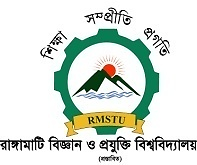 ‡f`‡f`x, iv½vgvwU-4500ågY weeiY/e„ËvšÍ1| (K) Kg©KZ©v/Kg©Pvixi bvg t 						c`ex t (L) wefvM t								g~j †eZb t (M) åg‡Yi gva¨g t							†kÖYx t 3| we¯ÍvwiZ weeiY t4| (K) mdiiZ w`‡bi †gvU msL¨v t (Avmv Ges hvIqv) t(L) Ae¯’vbiZ w`‡bi †gvU msL¨v t Kg©KZ©v/Kg©Pvixi ¯^vÿiZvwiL tAÎ ågY e„ËvšÍ I ågY fvZv wej ˆZix I cwi‡kv‡ai/mgš^‡qi Rb¨ Aby‡gv`b Kiv nj|wbqš¿YKvix Kg©KZ©v/wefvMxq cÖav‡bi ¯^vÿiZvwiL t2| åg‡Yi D‡Ïk¨ Ges cÖkvmwbK Aby‡gv`‡bi Qvqvwjwct- hvÎvi weeiYhvÎvi weeiYhvÎvi weeiYMšÍ‡e¨ †cuŠQvi weeiYMšÍ‡e¨ †cuŠQvi weeiYMšÍ‡e¨ †cuŠQvi weeiYAe¯’vb I gšÍe¨ ZvwiLmgq¯’vbZvwiLmgq¯’vbAe¯’vb I gšÍe¨ 